	NAME  ________________________COLLECT DATACLASS DATA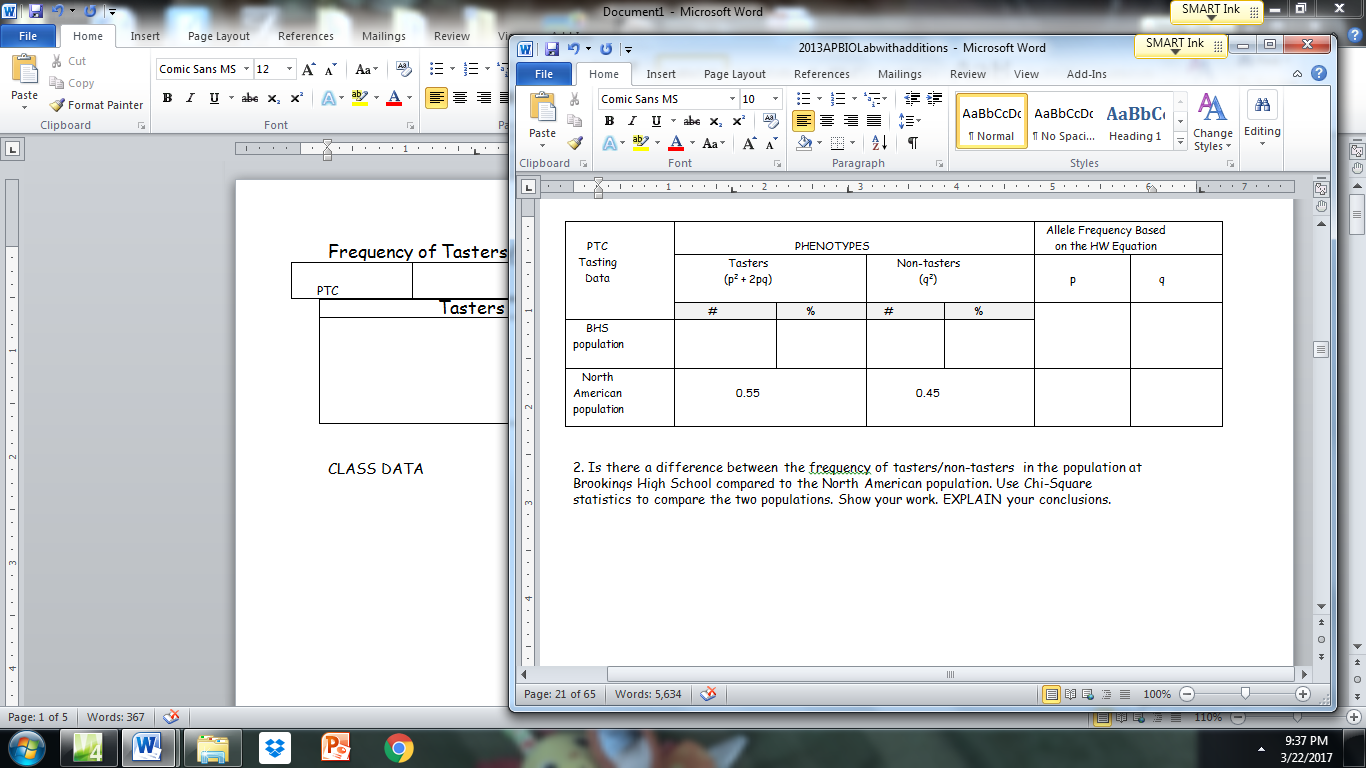 2. Is there a difference between the frequency of tasters/non-tasters in the population at Brookings High School compared to the North American population? Use Chi-Square statistics to compare the two populations. Show your work. EXPLAIN your conclusions. (Remember Chi square analysis uses counting data NOT percentages.)QUESTIONS- HARDY-WEINBERG Case Studies

LIST THE 5 MAJOR ASSUMPTIONS THAT MUST BE TRUE FOR A POPULATION 
TO STAY IN HARDY-WEINBERG EQUILIBRIUM.1. _______________________________________2. _______________________________________3. _______________________________________4. _______________________________________5. _______________________________________

CASE I-IDEAL HARDY-WEINBERG
1.What does the Hardy-Weinberg equation predict for the final p and q frequencies compared to the frequencies in the starting population?



2. Do the results you obtained in this simulation agree? If not, WHY?3. Which of the major H-W assumption(s) above were NOT strictly followed in this simulation?*	*	*	*	*	*	*	*	*	*	*	*	*	CASE II-NATURAL SELECTION
1. How are the final p and q frequencies different from the results from Case I?
2. Which of the major H-W assumption(s) above were NOT strictly followed in this simulation?3. PREDICT what would happen to the frequencies of p and q if you simulated another 5 generations?4. In a large population, would it be possible to completely eliminate a deleterious recessive allele?
EXPLAIN CASE III-HETEROZYGOTE ADVANTAGE:
1. How are the final p and q frequencies different from the results from Case II and Case I?
2. Which of the major H-W assumption(s) above were NOT strictly followed in this simulation?3. EXPLAIN the importance of heterozygote advantage in maintaining genetic variation in a population.
   Include an example of heterozygote advantage you learned about.*	*	*	*	*	*	*	*	*	*	*	*	*CASE IV: GENETIC DRIFT

1. How did the phenotype frequencies in the post-disaster population compare to the beginning population?2. What do the results indicate about the importance of population size as an evolutionary force?


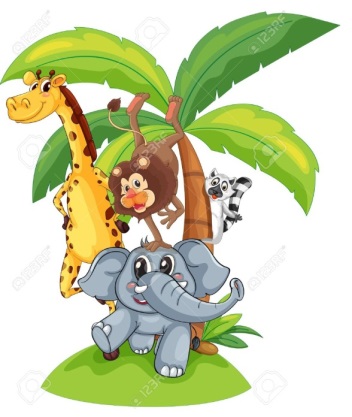 TastersNon-tastersORIGINAL POPULATIONPERCENTAGE
OF POPULATIONNUMBER
AFTER YOU
PICK 20PERCENTAGE
OF POPULATIONBLUE306PURPLE302GREEN152YELLOW154ORANGE106TOTAL10080